Тема: «Игры, развивающие фантазию и словесное творчество у детей дошкольного возраста».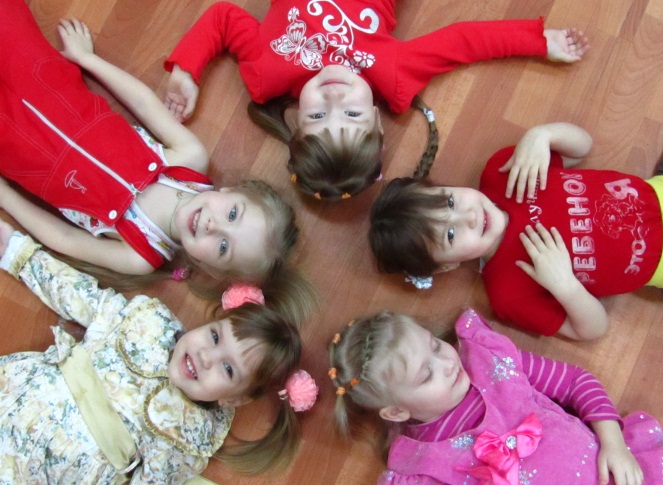 Дошкольник в силу своей возрастной специфики — искатель. Его внимание всегда направлено на то, что ему интересно. А интерес сопровождается положительными эмоциями. С пяти лет ребёнок предпочитает самостоятельно придумывать истории, ваша задача помочь и направить его в этот момент.Предлагаю вашему вниманию игры на развитие фантазии и словесного творчества. Игра "увеличение - уменьшение".Возьмите любую палочку и договоритесь о том, что она волшебная и может увеличивать или уменьшать все, что вы захотите. Взмахните палочкой и скажите, например:- Хотел бы уменьшить зиму, а увеличить лето.- Хотела бы увеличить выходные.- Хочу увеличить капли дождя до размеров арбуза.- Хочу увеличить конфету до размера холодильника, чтобы можно было отрезать куски ножом.- Пусть руки на время станут такими длинными, что можно будет достать с ветки яблоко, или поздороваться через форточку, или достать с крыши мячик.Если ребенку трудно дается самостоятельное фантазирование, предложите пофантазировать совместно, задайте ему вспомогательные вопросы.Игра «Оживи предмет».Эта игра предполагает придание объектам неживой природы способностей и качеств живых существ, а именно: способности двигаться, думать, чувствовать, дышать, расти, радоваться, размножаться, шутить, улыбаться.- В какое живое существо вы бы превратили воздушный шарик? - О чем думает ваша обувь?   - О чем думает мебель?  Игра «Измени характер персонажа».Придумайте сказку с таким невероятным сюжетом: Лисица стала самой простоватой в лесу, и ее все звери обманывают.Игра  «Разными глазами». Опишите аквариум с точки зрения его владельца, а потом, с точки зрения рыбки, которая там плавает, и хозяйского кота.Все выше указанные игры помогают :- развить творческое воображение и коммуникативные навыки детей дошкольного возраста;- обогатить словарный запас ;- сделать речь ребёнка более красочной, эмоциональной.